Harmonogram odbioru odpadów komunalnych                                                                                          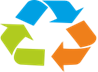  z terenu GMINY GOSTYNIN Zakład Gospodarki Komunalnej i Mechanizacji Rolnictwa Sp. z o.o. w Baruchowie informuje, iż odpady do odbioru muszą być wystawione do godz. 6:00 w dniu odbioru. Więcej informacji pod nr tel. 54 284-41-79. Referat Gospodarki Odpadami ul. Parkowa 32 pokój nr 18,
 09-500 Gostynin, tel. (24) 236 07 65, (24) 236 07 55.Harmonogram odbioru odpadów z nieruchomości wielolokalowejGORZEWOINFORMACJA DLA WŁAŚCICIELI NIERUCHOMOŚCI ZAMIESZKAŁYCHODBIÓR ODPADÓW KOMUNALNYCH:Odbiór odpadów komunalnych realizowany jest od godz.: 6:00 do 22:00, w terminie wyznaczonym 
w harmonogramie odbioru odpadów komunalnych obowiązującym dla danej miejscowości, z dróg publicznych lub innych dróg przeznaczonych do użytku publicznego. Każdy udostępniony do odbioru pojemnik/worek należy oznaczyć kodem kreskowym. W przypadku braku kodów kreskowych zapraszamy do Referatu Gospodarki Odpadami, ul. Parkowa 32 pokój nr 18, 09-500 Gostynin, od poniedziałku do piątku, w godzinach od 7:30 do 15:30. KODY KRESKOWE DRUKOWANE SĄ NA MIEJSCU.
SEGREGACJA ODPADÓW:Każdy właściciel nieruchomości zobowiązany jest ustawowo do selektywnego zbierania odpadów komunalnych. Zasady segregacji odpadów w 2023 r. nie ulegają zmianie, co oznacza, że w dalszym ciągu segregujemy na 5 podstawowych frakcji: POZOSTAŁOŚCI Z SORTOWANIA (pojemnik/czarny worek), BIOODPADY (brązowy worek), PAPIER (niebieski worek), SZKŁO (zielony worek), METALE I TWORZYWA SZTUCZNE (żółty worek). Więcej informacji nt. zasad segregacji odpadów znajduje się na stronie internetowej Urzędu Gminy Gostynin, link do strony: http://www.gminagostynin.pl/artykul/10/1034/zasady-segregacji-odpadow-komunalnych.W ramach opłaty, w dniu odbioru odpadów, firma wywozowa pozostawi Państwu „na wymianę” nowe worki do segregacji odpadów (ilość worków podlega limitowaniu). Worki można również pobrać w siedzibie Referatu Gospodarki Odpadami ul. Parkowa 32 pokój nr 18, 09-500 Gostynin. UWAGA: brak selektywnego zbierania odpadów komunalnych spowoduje naliczenie wyższej stawki opłaty za gospodarowanie odpadami komunalnymi w drodze decyzji administracyjnej.MOBILNA ZBIÓRKA – NIE ZAPOMNIJ ZŁOŻYĆ ZGŁOSZENIA DO URZĘDU GMINY:W okresie wiosennym istnieje możliwość oddania w ramach mobilnej zbiórki następujących rodzajów odpadów komunalnych:1) zużyte opony pochodzące wyłącznie z gospodarstw domowych, z pojazdów osobowych i jednośladów o dopuszczalnej masie całkowitej do 3,5 tony, niepochodzące z działalności gospodarczej lub rolniczej, o rozmiarze nie przekraczającym 56 cm (22 cale) w liczbie do 4 sztuk liczonych łącznie od jednego gospodarstwa domowego zamieszkiwanego od 1 do 4 mieszkańców/na rok kalendarzowy do 8 sztuk liczonych łącznie od jednego gospodarstwa domowego zamieszkiwanego powyżej 4 mieszkańców/na rok kalendarzowy;2) meble i inne odpady wielkogabarytowe w ilości do 10 sztuk liczonych łącznie od jednego gospodarstwa domowego zamieszkiwanego od 1 do 4 mieszkańców/na rok kalendarzowy do 20 sztuk liczonych łącznie od jednego gospodarstwa domowego zamieszkiwanego powyżej 4 mieszkańców/na rok kalendarzowy;3) odpady budowlane i rozbiórkowe stanowiące odpady komunalne (niezawierające gruzu i styropianu budowlanego) powstałe w gospodarstwach domowych, pochodzące z drobnych remontów prowadzonych we własnym zakresie, niewymagających pozwolenia na budowę, zamiaru budowy lub wykonania robót budowlanych w ilości do 1m3 liczonych łącznie od jednego gospodarstwa domowego zamieszkiwanego od 1 do 4 mieszkańców/na rok kalendarzowy do 2m3 liczonych łącznie od jednego gospodarstwa domowego zamieszkiwanego powyżej 4 mieszkańców/na rok kalendarzowy;4) niekwalifikujące się odpady medyczne powstałe w gospodarstwie domowym w wyniku przyjmowania produktów leczniczych w formie iniekcji i prowadzenia monitoringu poziomu substancji we krwi (np. zużyte strzykawki, testy paskowe służące do określenia poziomu cukru we krwi, za pomocą gleukometru, igły penów, ampułko – strzykawki);5) odpady niebezpieczne, przeterminowane leki i chemikalia, zużyte baterie i akumulatory (np. akumulatory od zabawek , z wyłączeniem akumulatorów samochodowych) oraz zużyty sprzęt elektryczny i elektroniczny.Aby skorzystać z ww. zbiórki należy złożyć do dnia 31 marca 2023 r. zgłoszenie na odbiór ww. odpadów do Urzędu Gminy Gostynin-Referat Gospodarki Odpadami, ul. Parkowa 32 pokój nr 18, 09-500 Gostynin.POZOSTAŁE INFORMACJE:Przypominamy, że opłatę za gospodarowanie odpadami komunalnymi należy wnosić z dołu bez uprzedniego wezwania w terminie do 15 dnia każdego miesiąca kalendarzowego za miesiąc poprzedni, którego obowiązek opłaty dotyczy. Wszelkie zmiany związane z liczbą osób zamieszkujących daną nieruchomość (np.: przeprowadzka mieszkańca, narodziny dziecka, itp.) mające wpływ na wysokość opłaty należy zgłaszać, w terminie do 10 dnia miesiąca następującego po miesiącu, w którym nastąpiła zmiana.W przypadku kradzieży pojemnika, właściciel nieruchomości zobowiązany jest niezwłocznie zgłosić fakt na policję i poinformować o powyższym Gminę Gostynin.KONTAKT
Urząd Gminy Gostynin, ul. Rynek 26, 09-500 Gostynin tel. (24) 236 07 50, e-mail: ug@gminagostynin.pl
Referat Gospodarki Odpadami ul. Parkowa 32 pokój nr. 18, 09-500 Gostynin tel. (24) 236 07 65, (24) 236 07 55 Strona Internetowa: http://www.gminagostynin.plMiesiącNiesegregowane (zmieszane) odpady komunalne/pozostałości z sortowaniaPapier, tworzywa sztuczne, metale, opakowania wielomateriałoweSzkłoOdpady ulegające biodegradacji, ze szczególnym uwzględnieniem bioodpadówTermin odbioru odpadów wielkogabarytowych  i remontowo - budowlanych202320232023202320232023Styczeń18.01, 26.01             16.0116.0118.01, 26.01MOBILNA ZBIÓRKANIE ZAPOMNIJ ZŁOŻYĆ ZGŁOSZENIA DO URZĘDU GMINY GOSTYNIN - REFERAT GOSPODARKI ODPADAMIdo dnia31.03.2023 r.Termin mobilnej zbiórki zostanie ustalony po wpłynięciu zgłoszeń od mieszkańców.Luty07.02, 23.02, 13.0213.0207.02, 23.02,MOBILNA ZBIÓRKANIE ZAPOMNIJ ZŁOŻYĆ ZGŁOSZENIA DO URZĘDU GMINY GOSTYNIN - REFERAT GOSPODARKI ODPADAMIdo dnia31.03.2023 r.Termin mobilnej zbiórki zostanie ustalony po wpłynięciu zgłoszeń od mieszkańców.Marzec08.03, 28.03             14.0314.0308.03, 28.03MOBILNA ZBIÓRKANIE ZAPOMNIJ ZŁOŻYĆ ZGŁOSZENIA DO URZĘDU GMINY GOSTYNIN - REFERAT GOSPODARKI ODPADAMIdo dnia31.03.2023 r.Termin mobilnej zbiórki zostanie ustalony po wpłynięciu zgłoszeń od mieszkańców.Kwiecień07.04, 13.0420.04, 27.04             03.0403.0407.04, 13.0420.04, 27.04MOBILNA ZBIÓRKANIE ZAPOMNIJ ZŁOŻYĆ ZGŁOSZENIA DO URZĘDU GMINY GOSTYNIN - REFERAT GOSPODARKI ODPADAMIdo dnia31.03.2023 r.Termin mobilnej zbiórki zostanie ustalony po wpłynięciu zgłoszeń od mieszkańców.Maj02.05, 12.05, 17.0525.05, 29.0518.0518.0502.05, 12.05, 17.0525.05, 29.05MOBILNA ZBIÓRKANIE ZAPOMNIJ ZŁOŻYĆ ZGŁOSZENIA DO URZĘDU GMINY GOSTYNIN - REFERAT GOSPODARKI ODPADAMIdo dnia31.03.2023 r.Termin mobilnej zbiórki zostanie ustalony po wpłynięciu zgłoszeń od mieszkańców.Czerwiec02.06, 07.06, 14.0621.06, 28.0616.0616.0607.06, 14.0621.06, 28.06MOBILNA ZBIÓRKANIE ZAPOMNIJ ZŁOŻYĆ ZGŁOSZENIA DO URZĘDU GMINY GOSTYNIN - REFERAT GOSPODARKI ODPADAMIdo dnia31.03.2023 r.Termin mobilnej zbiórki zostanie ustalony po wpłynięciu zgłoszeń od mieszkańców.Lipiec06.07,11.0719.07, 27.0717.0717.0706.07,11.0719.07, 27.07MOBILNA ZBIÓRKANIE ZAPOMNIJ ZŁOŻYĆ ZGŁOSZENIA DO URZĘDU GMINY GOSTYNIN - REFERAT GOSPODARKI ODPADAMIdo dnia31.03.2023 r.Termin mobilnej zbiórki zostanie ustalony po wpłynięciu zgłoszeń od mieszkańców.Sierpień04.08, 09.08,17.08, 23.0814.0814.0804.08, 09.08,17.08, 23.08MOBILNA ZBIÓRKANIE ZAPOMNIJ ZŁOŻYĆ ZGŁOSZENIA DO URZĘDU GMINY GOSTYNIN - REFERAT GOSPODARKI ODPADAMIdo dnia31.03.2023 r.Termin mobilnej zbiórki zostanie ustalony po wpłynięciu zgłoszeń od mieszkańców.Wrzesień01.09, 05.09,12.09, 19.09, 28.0926.0926.0901.09, 05.09,12.09, 19.09, 28.09MOBILNA ZBIÓRKANIE ZAPOMNIJ ZŁOŻYĆ ZGŁOSZENIA DO URZĘDU GMINY GOSTYNIN - REFERAT GOSPODARKI ODPADAMIdo dnia31.03.2023 r.Termin mobilnej zbiórki zostanie ustalony po wpłynięciu zgłoszeń od mieszkańców.Październik03.10, 10.1017.10, 24.10             27.1027.1003.10, 10.1017.10, 24.10MOBILNA ZBIÓRKANIE ZAPOMNIJ ZŁOŻYĆ ZGŁOSZENIA DO URZĘDU GMINY GOSTYNIN - REFERAT GOSPODARKI ODPADAMIdo dnia31.03.2023 r.Termin mobilnej zbiórki zostanie ustalony po wpłynięciu zgłoszeń od mieszkańców.Listopad10.11, 22.11             30.11    30.1110.11, 22.11MOBILNA ZBIÓRKANIE ZAPOMNIJ ZŁOŻYĆ ZGŁOSZENIA DO URZĘDU GMINY GOSTYNIN - REFERAT GOSPODARKI ODPADAMIdo dnia31.03.2023 r.Termin mobilnej zbiórki zostanie ustalony po wpłynięciu zgłoszeń od mieszkańców.Grudzień08.12,19.1229.12 29.1208.12,19.12MOBILNA ZBIÓRKANIE ZAPOMNIJ ZŁOŻYĆ ZGŁOSZENIA DO URZĘDU GMINY GOSTYNIN - REFERAT GOSPODARKI ODPADAMIdo dnia31.03.2023 r.Termin mobilnej zbiórki zostanie ustalony po wpłynięciu zgłoszeń od mieszkańców.